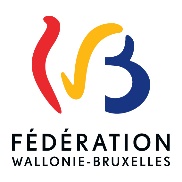 Déclaration sur l’honneur d’absence de conflits d’intérêtsDocument à destination du Commissaire/Délégué du Gouvernement en charge du contrôle de l’établissement de l’Enseignement supérieurCe document doit être signé et remis aux Commissaires/Délégués lors des demandes de visa avant lancement et des demandes de visa avant attribution lorsque l’établissement entame une procédure de marché public. Ce document doit être complété par toute personne physique intervenant dans le processus d’élaboration du cahier des charges, d’approbation et d’attribution d’un marché public financé pour tout ou partie par des fonds publics. Je déclare ne pas être, à ma connaissance, en situation de conflits d’intérêts avec les opérateurs qui vont être consultés/ont été consultés (biffer la mention inutile) dans le cadre de la présente procédure de marché public, que ce soit à titre individuel ou en tant que membre d’un groupement, ni avec les sous-traitants proposés. À ma connaissance, il n’existe aucun fait ou élément, passé, actuel ou susceptible d’apparaître dans un avenir prévisible, qui pourrait remettre en question mon indépendance vis-à-vis d’une de ces parties. Je confirme que si, au cours de la procédure de sélection ou lors de l’exécution du présent marché, je découvre l’existence ou l’apparition d’un tel conflit, je le signalerai immédiatement aux personnes responsables ainsi qu’au Commissaire/Délégué en charge de mon établissement et je cesserai, sans délai, de prendre part à la procédure. Je confirme également que j’assurerai la confidentialité de toutes les questions qui me seront confiées. Je ne révélerai aucune des informations confidentielles qui auront été portées à ma connaissance ou que j’aurai découvertes et m’abstiendrai de faire un usage abusif des informations qui m’auront été transmises. Enfin, je m’engage en particulier à conserver de manière sûre et confidentielle les informations et les documents qui me seront communiqués ou dont je prendrai connaissance ou que je préparerai dans le cadre du présent marché et je m’engage à ne les communiquer à aucune tierce partie. Si je conserve une copie des informations écrites reçues, je veille à respecter la stricte confidentialité de celle-ci. Nom de l’établissement : Nom, prénom, qualité :Référence du marché public : Date : Signature :